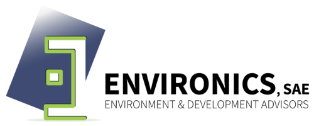 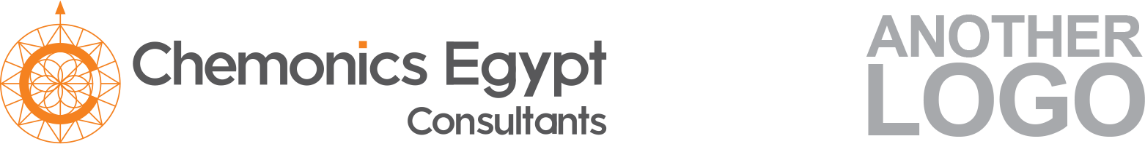 Fact Sheet BC02: Raise the awareness of guest towards local biodiversity through a guest management programFact Sheet BC02: Raise the awareness of guest towards local biodiversity through a guest management programOverviewOverviewObjectivemaintain the quality of the resource while ensuring a satisfactory visitors experienceActionPrepare signs with instructions in the public areas (beaches, diving centers, etc.)Prepare a leaflet on sensitive species and fragile ecosystems within the vicinity of the hotelGive 2 minutes speech during the check in to raise awareness to guestsKey ChallengesGathering information on existing biodiversity and ecosystemRegulatory AspectsLaw 4 for 1994 of environmentLaw  102 for 1983 for protected areasProcessProcessComplexityModerate Equipment & Material Signs, leaflets, photos and identification cards Human ResourcesHotel trained staffConsiderationsConsiderationsAdvantagesRaise awareness for guestsConserve and sustain biodiversity within the hotelUpgrade destination with international standardsDisadvantagesNoneImpactImpactEnvironmentalThe main benefits arising from environmental education are indirect, off-site and behavior relatedImprove guests' understanding of nature and increase their motivation to behave in a more environmentally responsible manner. Conserve existing biodiversity resources and sustain its usesEmployment OpportunitiesNone